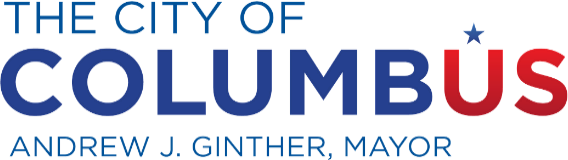 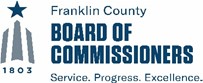 CONTENTSIntroduction									page 2General Guidelines								page 3Application Timeline								page 4Threshold Checkboxes								page 5Investment Categories								page 6Reporting “Telling your Story”						page 9Review and Selection Process						page 10E-CImpact Instructions and Contact Information			page 11Appendix A		page 13Appendix B		page 14Appendix C		page 16INTRODUCTIONThe City of Columbus and Franklin County Board of Commissioners are pleased to announce the release of a Request for Proposals (RFP) for The Columbus and Franklin County Resilience Initiative with $20 million of funding through the 2020 CARES Act. The application period for The Resilience Initiative is open from Wednesday July 8, 2020 to Monday July 27, 2020. Deadline for submission of proposals is 5pm on Monday July 27, 2020. This Request for Proposals will cover a Grant Program period of March 1, 2020 through November 30, 2020. We have partnered with the United Way of Central Ohio (UWCO) to provide an online proposal submission process. All documents will be submitted through UWCO’s portal, e-CImpact. The application link to submit the proposal is provided CLICK HERE.  See page 11 of RFP for additional Instructions, and where to access FAQ’s and Technical Assistance.Please consider the following:Carefully and thoughtfully review The Resilience Initiative statements of Vision, Current Reality, The Work and Investment Categories. Read and follow all the instructions and guidelinesTake note of the timeline with submission deadlines STATEMENTS OF VISION, CURRENT REALITY, AND THE WORK A Vision of ResilienceColumbus and Franklin County residents and human service providers are resilient in the face of today’s economic and healthcare challenges resulting from COVID-19. Current Reality: The COVID-19 pandemic is causing unforeseen needs among Columbus and Franklin County residents. In addition, human service agencies working to meet those needs have been impacted by unforeseen and unbudgeted costs. As a result, many residents and nonprofit human service providers are experiencing economic instability. It is essential for us to invest in ways that increase their resilience and stability.The Work: Increasing the capacity of human service providers to recover quickly and meet the increased demands of residents for goods and services.The Resilience Initiative will benefit 501(c)3 nonprofit organizations currently providing health and human services to Columbus and Franklin County residents. These are nonprofit agencies who are:Ensuring the provision of basic needs of food and water, personal hygiene, shelter and safety for Columbus and Franklin County residents. Providing stabilization and resource supports for Columbus and Franklin County residents to move from economic instability to economic security.GENERAL GUIDELINESAPPLICANT ELIGIBILITYApplicant Agency must be a 501(c)3 nonprofit organizationProviding health and/or human services,Serving residents of Columbus and Franklin County, In good standing with the Internal Revenue Service (IRS), and In compliance with the State of Ohio Attorney General’s Office.FUNDING GUIDELINESOnly one (1) application per 501(c)3 Agency will be accepted. There is no minimum or maximum Grant AwardThe City of Columbus and Franklin County reserve the right to not award, or to partially award, eligible agencies and eligible fund requests.Grant funding can be used for Revenue Losses (Category One) and/or Increased Expenses (Category Two) incurred by the Applicant Agency from March 1, 2020 to November 30, 2020 as caused by, or in response to, the COVID-19 public health emergency.Grant funding may not supplant other federal funds received by the agency.Agencies that are awarded grants will be required to submit final expenditure and activity reports per their agreements by December 4th, 2020.All Agencies will be required to return unused/unexpended CARES Act funds to the City or County by December 11th, 2020.CARES Act funds are federal U.S. Treasury funds. As such they are subject to federal regulations including, but not limited to:Single Audit Act, 2 CFR 200.303 (internal controls), and 2 CFR 200.303-.332 (subrecipient monitoring).  APPLICATION TIMELINETHRESHOLD CHECK BOXESAgencies must meet and check all of the following Thresholds in order to be eligible for funding consideration. ____	This Agency is in good standing with the federal Internal Revenue Service.____	This Agency is in compliance with the State of Ohio Attorney General’s Office.____	All proposed funding requests are for expenses and losses caused by, or in response to, the COVID-19 public health emergency.____	All proposed funding requests are for expenses and losses occurring between March 1, 2020 and November 30, 2020.____	This Funding Request is not supplanting other federal funds.___      This Agency agrees to ensure nonduplication of efforts for budgeted items and that funds are used appropriately.____	This Agency is aware that these U.S. Treasury CARES Act funds are federal funds subject to all applicable federal regulations.____	This Agency is providing health and/or human services to Columbus and Franklin County residents.____	This Agency agrees to the following statement for the provision of services:	“To provide services without regard to race, religion, national origin, ethnicity, age, gender, gender identity & expression, disability, sexual orientation, veteran status, familial status or socio-economic status; and agrees to maintain a commitment to cultural competence and ongoing development of cultural competence capabilities of staff and organization.”INVESTMENT CATEGORIESCATEGORY ONE: REVENUE LOSSUnforeseen losses of revenue As caused by, or in response to, the COVID-19 public health emergencyFrom March 1, 2020 through November 30, 2020Revenue means: income coming into the Agency for operations and programmingSee Appendix A. for Examples of Revenue LossesCATEGORY TWO: INCREASED OR NEW EXPENSESBucket A. Unforeseen and Unbudgeted Agency Business Expenses Bucket B. Unforeseen Expenses for Residents** to Access Basic Needs, Stabilization and Resource Supports ** Residents are all individuals and households living within the corporate      limits of the city of Columbus and/or Franklin CountyIncreased or New Expenses: In Bucket A. and/or Bucket B.As caused by, or in response to, the COVID-19 public health emergencyFrom March 1, 2020 through November 30, 2020Expense means: the cost required to buy or obtain goods or servicesSee Appendix B. for Examples Agency Business ExpensesSee Appendix C. for Examples of Basic Needs, Stabilization and Resource Support ExpensesAPPLICATION FORMS and QUESTIONS (Found on e-CImpact Online Portal)CATEGORY ONE: AGENCY REVENUE LOSSESAmount of Agency Revenue Loss: $$Concise Description of the Agency’s Revenue Loss: 500 words or lessList all other sources already receiving for Revenue LossFederal funding sources and amounts City of Columbus and Franklin County amountsAll other COVID-19 Emergency Response Funds amountsExplain how the Revenue Loss was caused by, or in response to, the COVID-19 public health emergency: 250 words or less Amount of City/County Funding Request: $$This request should not be greater than the Total Revenue Loss minus all other funds already received for that loss.How does this Funding Request benefit the residents of Columbus and Franklin County? 250 words or lessCATEGORY TWO: INCREASED EXPENSESBucket A. Unforeseen and Unbudgeted Agency Business ExpensesBucket B. Unforeseen and Unbudgeted Expenses for Residents to Access Basic Needs, Stabilization and Resource SupportsAmount of Increased Expenses for Each Bucket: $$Concise Description of Increased Expenses: 500 words or less for each BucketHow were increased expenses for each Bucket caused by, or in response to, the COVID-19 public health emergency? 250 words or less for each BucketList all other sources already receiving for Increased Expenses for each BucketFederal funding sources and amounts City of Columbus and Franklin County amountsAll other COVID-19 Emergency Response Funds amountsAmount of Funding Request for each Bucket: $$This request should not be greater than the Increased Expenses minus all other funds already received to pay for those expenses.How does this Funding Request benefit the residents of Columbus and Franklin County? 250 words or less for each BucketTotal Category Two Request = Buckets A + B added togetherOne Grand Total Request = Category One + Category TwoREPORTING: TELLING YOUR STORYThe City of Columbus and Franklin County leadership recognize the importance of collecting and utilizing both quantitative and qualitative data that will aid in our ability to share the story of our efforts and to articulate how the work that Grantees do translates into positive impact in our communities. Grantees will be required to document the actual expenditure of the grant funds and also describe the work and achievements resulting from the investment of CARES Act funds in the Grantees’ Agency. The following questions are examples of what will be required in a Final Investment Report.What did you do?Why did you do it?What did you learn?How did/How will the Agency benefit?How did/How will the residents of Columbus and Franklin County benefit?What else do you want us to know?What’s next?REVIEW AND SELECTION PROCESSThe City of Columbus and Franklin County are releasing this request for proposals for the purpose of soliciting grant applications from local 501(c)3 organizations that provide health and human services to residents in Columbus and Franklin County, OH. Applications submitted will be reviewed on the basis the Thresholds listed above, the Eligibility of the Organization, and the Eligibility of the Funding Request. Prior to submission to Mayor Ginther, Columbus City Council and the Franklin County Board of Commissioners the funding recommendations will be reviewed by an External Grant Review Committee. This Committee is established by the City of Columbus and Franklin County to ensure an equitable distribution of CARES Act funding to eligible grantees.Reviews will hold to the following investment values: Build upon strategic investments in the human service sectorProvide service equity to all patients, clients, customers, consumers and service usersProduce results that aid in long-term recovery efforts.INSTRUCTIONS, CONTACT, FAQS AND TECHNICAL ASSISTANCEThe Resilience Initiative application link is provided online through the United Way of Central Ohio’s e-CImpact CLICK HEREe-CImpact Instructions: To access the application-Agencies with existing accounts can login to e-CImpact Agencies that do not already have an account can self-register using their EIN/Federal Tax ID. On the left side of the page, in the Apply/Report section, click on Grant Applications. Look under City of Columbus/ Franklin County B.O.C. Select Columbus and Franklin County Resilience Initiative (Do not click on any other options), then click the GREEN continue button.  Next, click the Complete Registration button.  An automated Approval/Notification message will pop up on the screen.  Click the GREEN continue/next button at the bottom of the page. Finally, a page with the application forms will appear.  Click on each section, answer the questions.  You can save your progress and return to finish later if you wish.If you have any questions or need assistance, email reporting.help@uwcentralohio.org and a member of the United Way Data Science team will be happy to assist you.   Technical assistance related to the Request for Proposals (RFP) can be requested via email at humanserviceprograms@columbus.govTechnical assistance for the United Way’s e-CImpact online grant application system can be requested via email at Reporting.Help@uwcentralohio.orgFrequently Asked Questions (FAQs) will be available on the City of Columbus website https://www.columbus.gov/Development/The Resilience Initiative CoordinatorMr. Kim StandsCity of Columbus, Department of DevelopmentEmail: humanserviceprograms@columbus.govAPPENDIX AExamples of Revenue LossesExamples of losses of revenue including, but not limited to:Fundraising lossesFee for services lossesIndividual donation lossesReimbursementsSocial Enterprise/RetailAPPENDIX BIncreased Business Expenses Grant funding can be used for items such as operational, administrative, technological, staffing and supply expenses required to support the Applicant Agency and its programs if documented as caused by, or in response to, the COVID-19 public health emergency.Grants may be used for capital expenditures such as renovation, remodeling, building repairs, and architectural or engineering plans if documented as caused by, or in response to, the COVID-19 public health emergency and expended within the time frame of the grant award period (March 1, 2020 to November 30, 2020).Example Categories including, but not limited to:COVID-19 Cleaning Services COVID-19 Personal Protective Equipment (PPE)Renovation/Remodeling/Purchase of Equipment Data management infrastructureFinance:BudgetingCashflow stress testingAlternative income optionsAccountingBookkeeping,Streamlining expensesHuman ResourcesNavigating legislationChanges to policy and procedural manualsEmployee bents and hoursUnemploymentLegal ServicesStaff ExpensesHazard PayHiring to fill for Volunteer loss VolunteersWellness InitiativesStrategic Planning:Blending service deliveryPart of plan to keep/changeSustainability against funding cutsCrisis managementContingency planningTechnology -HardwareTabletsLaptopsCell phonesBarcode scannersVideo camerasWeb camsUpgraded internetWifiMemory upgradesTechnology-SoftwareTeleconference subscriptionsTelemedicinePantrytrak softwareVideo editingE-commerce platformRemote learningVirtual hiringVolunteer trackingAPPENDIX CIncreased Basic Needs ExpensesExamples including, but not limited to:Clothing/UniformsDiapers/Baby supplies Food/NutritionFurniture/AppliancesID support/Bus passes/Gas cardsIncreased Stabilization and Resource ExpensesExamples including, but not limited to:Child CareEducation and TrainingMedical, Physical and Mental Health Stable Housing e.g. rent assistance, utility assistanceTechnology/Internet accessTransportationWorkforce developmentYouth and Senior ServicesWednesday July 8, 2020Launch Date: City of Columbus and Franklin County Request for Proposals Announced and MarketedE-CImpact link and sign on information provided to applicants by the City of Columbus and the United Way of Central Ohio Friday July 10, 2020RFP/Grant Information Webinar at 10am. Must Register Ahead of Time.Monday July 27, 2020DEADLINE: Agencies Submit Online Request for Proposals (RFP) through United Way’s e-CImpact by 5:00pm Monday July 27th, 2020REMINDER: Only ONE (1) Application per Agency will be acceptedFriday August 14, 2020Recommendations presented to City of Columbus/Franklin County External Grant Review CommitteeMonday August 31, 2020Conditional Awards notification provided to agencies pending approval by City Council and Franklin County Board of CommissionersMonday September 14th, 2020Grant awards scheduled for Columbus City CouncilTuesday September 15th, 2020Grant awards scheduled for Franklin County Board of Commissioners